Guida alla consultazione delle BACHECHE registro elettronico NuvolaAccedere con le proprie credenziali al registro elettronico Nuvola;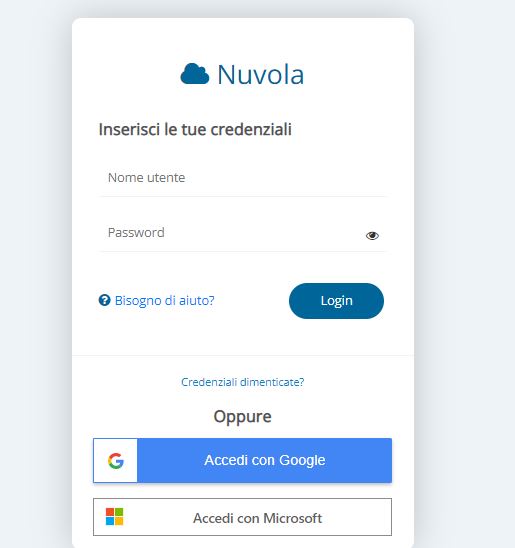 Dal menù laterale sinistro cliccare su Bacheche;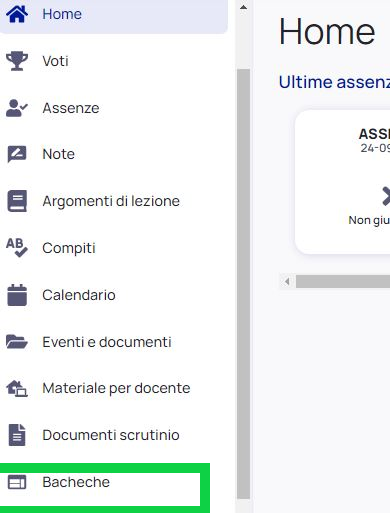 Alla schermata successiva cliccare sulla bacheca d’interesse (es. bacheca tutori);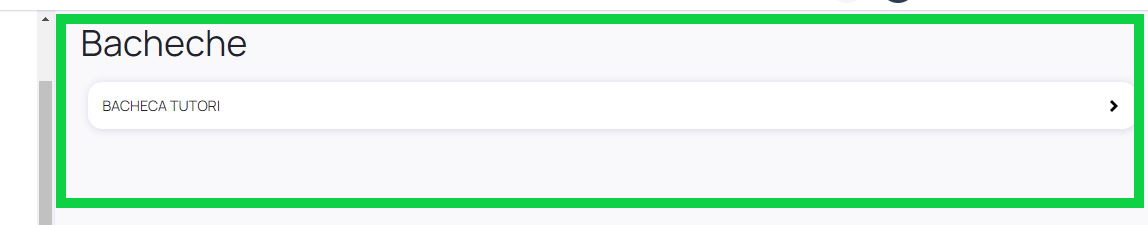 Dal menù di sinistra, scegliere la voce d’interesse (es. patto di corresponsabilità)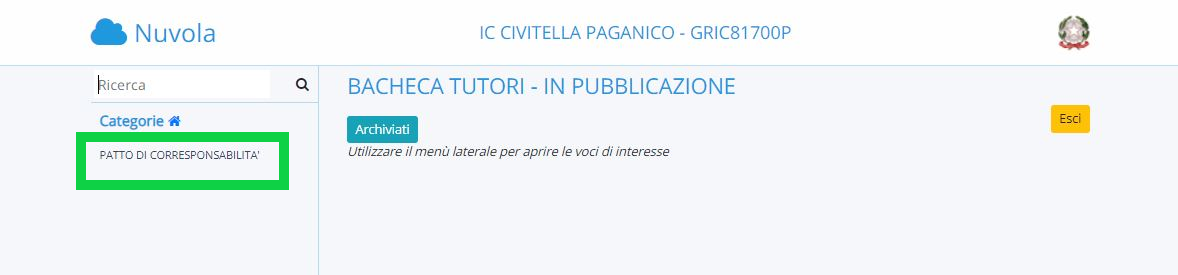 Cliccare su   per prendere visione del documento.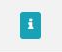 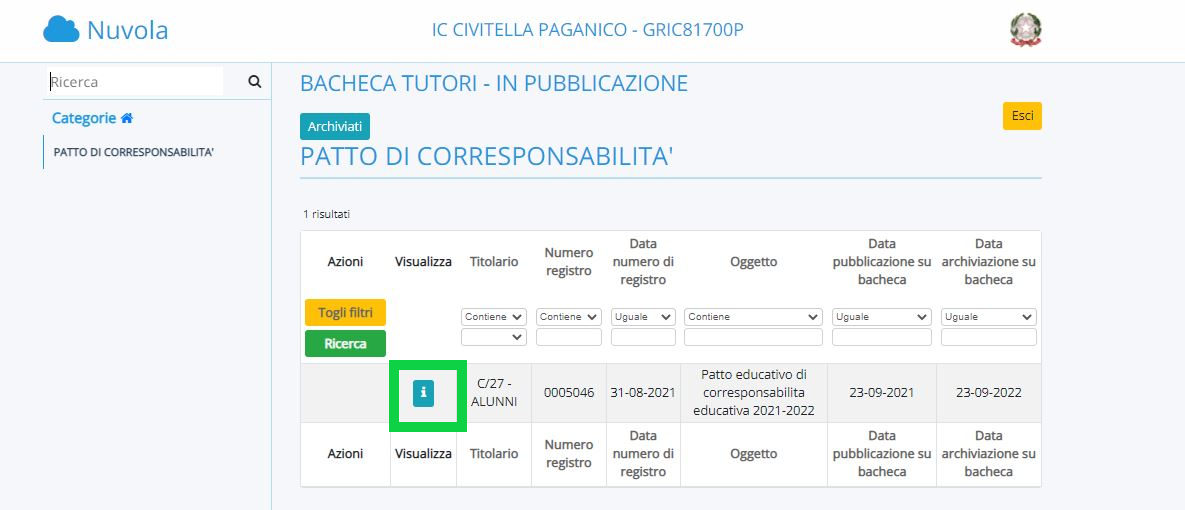 Guida alla consultazione di EVENTI e DOCUMENTIAccedere con le proprie credenziali al registro elettronico Nuvola;Nella pagina iniziale (Home), sotto la voce ‘Ultimi Eventi’, cliccare sull’evento d’interesse (es circolare sciopero);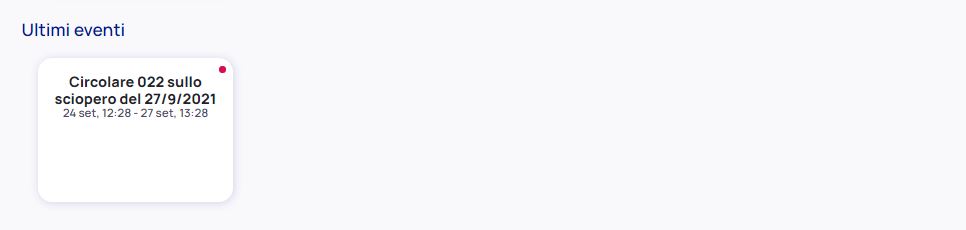 Si aprirà il dettaglio dell’evento selezionato;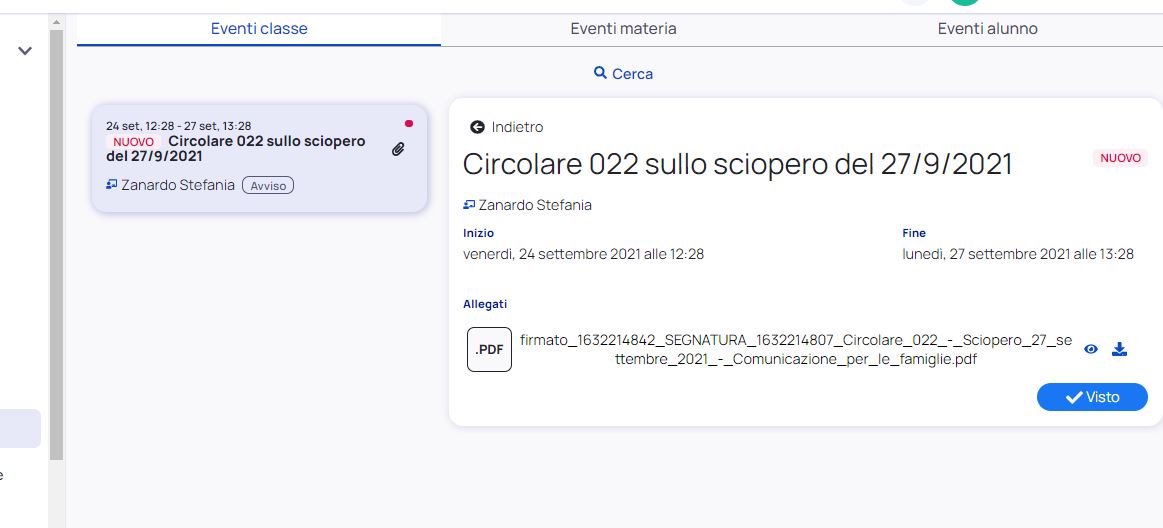 Prendere visione degli eventuali allegati;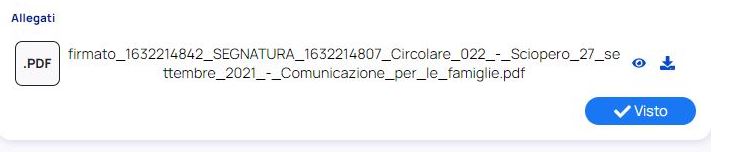 Cliccare su VISTO per la presa visione;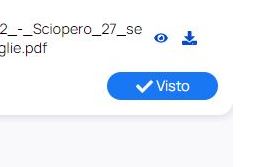 Gli Eventi precedenti rimarranno visionabili dal menù laterale di sinistra cliccando su ‘Eventi documenti’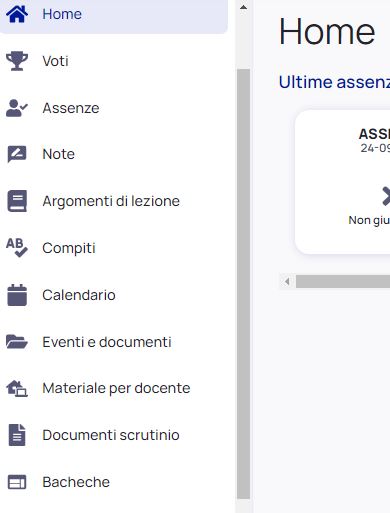 